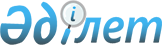 Об утверждении Плана мероприятий по реализации Программы развития газовой отрасли Республики Казахстан на 2007-2010 годы (второй этап)Постановление Правительства Республики Казахстан от 29 октября 2007 года N 1007

      В целях реализации  постановления Правительства Республики Казахстан от 18 июня 2004 года N 669 "Об утверждении Программы развития газовой отрасли Республики Казахстан на 2004-2010 годы" Правительство Республики Казахстан  ПОСТАНОВЛЯЕТ: 

      1. Утвердить прилагаемый План мероприятий по реализации Программы развития газовой отрасли Республики Казахстан на 2007-2010 годы (второй этап) (далее - План мероприятий). 

      2. Центральным, местным исполнительным органам Республики Казахстан и заинтересованным организациям (по согласованию) обеспечить выполнение Плана мероприятий и своевременное представление информации о ходе исполнения в Министерство энергетики и минеральных ресурсов Республики Казахстан. 

      3. Министерству энергетики и минеральных ресурсов Республики Казахстан ежегодно по итогам полугодия и года представлять в Правительство Республики Казахстан информацию о ходе реализации Плана мероприятий. 

      4. Контроль за исполнением настоящего постановления возложить на Министра энергетики и минеральных ресурсов Республики Казахстан Мынбаева С.М. 

      5. Настоящее постановление вводится в действие со дня подписания.        Премьер-Министр 

       Республики Казахстан Утвержден          

постановлением Правительства  

Республики Казахстан     

от 29 октября 2007 года N 1007  

  План мероприятий 

по реализации Программы развития газовой отрасли Республики 

Казахстан на 2007-2010 годы (второй этап) Примечания: 

* За счет увеличения уставного капитала АО "НК "КазМунайГаз" 

МЭБП          - Министерство экономики и бюджетного планирования 

                Республики Казахстан 

МЭМР          - Министерство энергетики и минеральных ресурсов 

                Республики Казахстан 

МООС          - Министерство охраны окружающей среды Республики 

                Казахстан 

МЧС           - Министерство по чрезвычайным ситуациям Республики 

                Казахстан 

МИТ           - Министерство индустрии и торговли Республики 

                Казахстан 

АРЕМ          - Агентство Республики Казахстан по регулированию 

                естественных монополий 

АО "КМГ"      - акционерное общество НК "КазМунайГаз" 

АО "КТГ"      - акционерное общество "КазТрансГаз" 

АО "КТГА"     - акционерное общество "КазТрансГаз Аймак" 

АО "ИЦА"      - акционерное общество "Интергаз Центральная Азия" 

АО "ГДУ"      - акционерное общество "Главное диспетчерское 

                управление нефтяной и газовой промышленности" 

АО "БРК"      - акционерное общество "Банк развития Казахстана" 

ОАО "Газпром" - открытое акционерное общество "Газпром" 

РБК           - Республиканская бюджетная комиссия 

РБ            - Республиканский бюджет 
					© 2012. РГП на ПХВ «Институт законодательства и правовой информации Республики Казахстан» Министерства юстиции Республики Казахстан
				N 

п/п Мероприятия Форма 

завершения Ответ- 

ственные 

за испол- 

нение Срок 

испол- 

нения Предпо- 

лага- 

емые 

расходы 

(млн. 

тенге) Источ- 

ник 

финан- 

сиро- 

вания 1 2 3 4 5 6 7 1. Обеспечение энергетической безопасности Республики 

Казахстан, развитие проектов по использованию местных 

ресурсов газа 
1. Создать совместное 

предприятие на базе Оренбургского 

газоперерабатываю- 

щего завода между 

ОАО "Газпром" и 

АО "КМГ" с мощ- 

ностью переработки 

казахстанского 

газа не менее 15 

млрд.куб.м в год Создание СП МЭМР, 

АО 

"Самрук", 

АО "КМГ" Январь 

2009 

года 2008 г. 

- 90000,0 АО "КМГ" 2. Проведение подго- 

товительных меро- 

приятий, направ- 

ленных на дораз- 

ведку и вовлечение 

в разработку мес- 

торождений Анабай, 

Жаркум и Айракты 

Амангельдинской 

группы месторожде- 

ний газа 2. а) внесение пред- 

ложений по реали- 

зации инвестицион- 

ного проекта на 

РБК Решение РБК МЭМР, 

МЭБП, АО 

"Самрук", 

АО "КМГ" Еже- 

годно 

до 1 

июня Не тре- 

буются - 2. б) разработка 

месторождений по 

принятым на РБК 

параметрам Ввод в 

эксплуатацию АО "КМГ", 

МЭМР, 

АО "КМГ", 

АО "КТГ" Декабрь 

2010 

года По ре- 

шению 

РБК в 

соот- 

ветст- 

вии с 

бюджет- 

ной 

заявкой РБ* 3. Провести исследо- 

вание емкостных 

характеристик 

структуры подзем- 

ного хранилища 

газа "Акыртобе" с 

целью увеличения 

объемов закачки 

газа до 600 

млн.куб.м Информация в 

Правительство 

Республики 

Казахстан МЭМР 

(созыв), 

АО "КТГ", 

АО "ИЦА" Июль 

2008 

года 2008 г. 

- 181 

2009 г. 

- 600 

2010 г. 

- 141 АО 

"КМГ", 

АО 

"КТГ" 4. Проведение иссле- 

дования по выявле- 

нию геологической 

структуры, подхо- 

дящей под создание 

подземного храни- 

лища газа в районе 

города Алматы с 

мощностью не менее 

200 млн.куб.м Информация в 

Правительство 

Республики 

Казахстан МЭМР 

(созыв), 

АО "КТГ", 

АО "ИЦА" Январь 

2008 

года 2008 г. 

- 35 АО 

"КМГ", 

АО 

"КТГ" 5. Осуществлять кон- 

троль за выполне- 

нием недропользо- 

вателями Республи- 

ки Казахстан прог- 

рамм по утилиза- 

ции попутного газа Информация в 

Правительство 

Республики 

Казахстан МЭМР 

(созыв), 

МООС, 

МЧС Еже- 

годно, 

январь, 

июль Не тре- 

буются - 6. Разработка баланса 

добычи и потребле- 

ния газа до 2020 

года Приказ МЭМР, 

акиматы 

областей, 

г. 

Алматы, 

АО "КМГ", 

АО "ГДУ" Январь 

2008 

года Не тре- 

буются - 2. Развитие, модернизация и реконструкция газотранспортной 

инфраструктуры 
7. Подготовка перечня 

инвестиционных 

проектов по гази- 

фикации населенных 

пунктов, для вклю- 

чения в приоритет- 

ные бюджетные 

инвестиционные 

программы, реали- 

зация которых бу- 

дет осуществляться 

с государственной 

поддержкой (финан- 

сированием из 

республиканского 

бюджета) Инвестицион- 

ные предло- 

жения в МЭБП МЭМР, 

МЭБП, 

акиматы 

областей, 

гг. 

Астаны и 

Алматы Еже- 

годно, 

до 15 

мая Не тре- 

буются - 8. Строительство 

резервной нитки 

магистрального 

газопровода 

"Узень-Актау" на 

участке "Узень- 

Жетыбай" протяжен- 

ностью 60 км и 

пропускной способ- 

ностью 1,9 млрд. 

куб.м газа в год Ввод объекта 

в эксплуата- 

цию Акимат 

Мангис- 

тауской 

области, 

МЭМР, 

АО "БРК", 

АО "КТГА" Июль 

2008 

года 2007 г. 

- 2927 БРК под 

гаран- 

тию АО 

"КТГ", 

заем- 

щик АО 

"КТГА" 9. Внесение предложе- 

ний о приобрете- 

нии участков 

магистрального 

газопровода 

"Жанажол-Актобе" 

протяженностью 

128,3 км с 

пропускной способ- 

ностью до 1 млрд. 

куб.м газа в год с 

дальнейшей переда- 

чей на баланс ГУ 

"Капиталнефтегаз" Бюджетная 

заявка МЭМР, 

МЭБП, 

АО 

"Самрук", 

ГУ "Капи- 

талнефте- 

газ" Май 

2008 

года - - 10. Реконструкция и 

модернизация 

действующей 

газотранспортной 

системы Информация в 

Правительство 

Республики 

Казахстан МЭМР 

(созыв), 

АО "КМГ", 

АО "КТГ" Еже- 

годно 

10 

февраля 2008 г. 

- 18,020 

2009 г. 

- 15,970 

2010 г. 

- 16,570 АО 

"КМГ", 

АО 

"КТГ" 3. Совершенствование техники безопасности при 

использовании газа 
11. Подготовка предло- 

жений по созданию 

эффективной систе- 

мы контроля за 

безопасным исполь- 

зованием газа в 

жилых домах и 

объектах комму- 

нально-бытового 

назначения Предложения в 

Правительство 

Республики 

Казахстан МЧС 

(созыв), 

МЭМР, 

акиматы 

областей, 

гг. 

Астаны и 

Алматы Январь 

2008 

года Не тре- 

буются - 4. Ценовая политика 
12. Осуществление мер 

по урегулированию 

цен на природный 

газ на внутреннем 

рынке 12. а) проведение ана- 

лиза и изменения 

отпускных цен на 

газ на внутреннем 

рынке с учетом 

конъюнктуры 

мировых цен  Информация 

в МЭБП МЭМР 

(созыв), 

АО "КМГ" Ноябрь 

2007 

года Не тре- 

буются - 12. б) оценка 

социально- 

экономических 

последствий 

повышения цены 

природного газа: Предложения в 

Правительство 

Республики 

Казахстан МЭМР 

(созыв), 

МЭБП, 

МИТ Ноябрь 

2007 

года Не тре- 

буются - 12. на другие отрасли 

промышленности; МЭМР 

(созыв), 

МЭБП, 

МИТ Ноябрь 

2007 

года Не тре- 

буются _ 12. на инфляцию и 

расходы 

государственного 

бюджета МЭБП 

(созыв), 

МИТ, 

АРЕМ, 

акиматы 

по согла- 

сованию Ноябрь 

2007 

года Не тре- 

буются - 12. в) разработка 

прогнозных уровней 

цен на транспорти- 

ровку и поставку 

газа потребителям 

с целью принятия 

их в составе еже- 

годного совместно- 

го заявления 

Правительства 

Республики 

Казахстан и На- 

ционального банка 

об основных 

направлениях 

экономической и 

социальной полити- 

ки и прогнозе 

экономических 

показателей на со- 

ответствующий год Информация 

в МЭБП МЭМР, 

АО 

"Самрук", 

АО 

"КМГ" Ноябрь 

2007 

года Не тре- 

буются - 